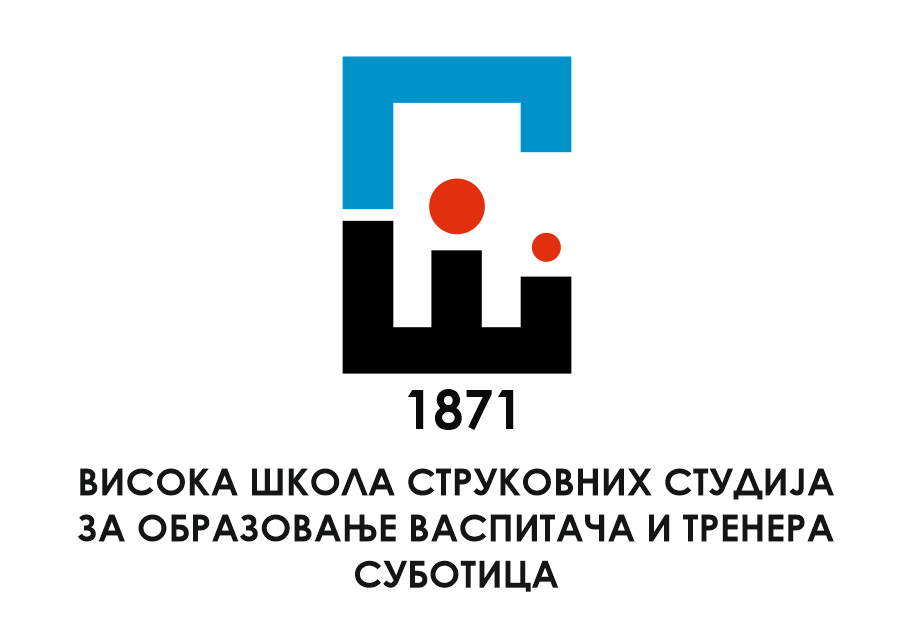 ВИСОКА ШКОЛА СТРУКОВНИХ СТУДИЈА ЗА ОБРАЗОВАЊЕ ВАСПИТАЧА И ТРЕНЕРА СУБОТИЦАFELSŐFOKÚ SZAKIRÁNYÚ ÓVOKÉPZŐ ÉS EDZŐ SZAK SZABADKAБанијска 67, тел. +381(0)24 547-870, факс +381(0)24 547-870Пиб: 100847552, текући рачун: 840-446666-88, матични број: 08058482,шифра делатности: 8542, e-mail: visokaskola@vsovsu.rs, web: www.vsovsu.rs                                   PRIJEMNI ISPIT IZ HEMIJE                                  SND 2022/23.Šifra studenta: ______________________________    Broj bodova: _______ (maks. 20)Poštovani, vreme izrade testa je 60 minuta, isključivo plavom ili crnom hemijskom olovkom. Svaki tačan odgovor nosi 1 poen. Želimo Vam puno uspeha u radu!______________________________________________________________________________  Koliko elektrona ima element koji ima atomski broj 20, a maseni broj 40? _____________________Element čija je elektronska konfiguracija 1s2 2s2 pripada _____ periodi periodnog sistema elemenata.Za gruba odmeravanja zapremine tečnosti koristi se _______________________Dopunite rečenicu. Ukoliko pravite 45%-tni vodeni rastvor soli, to znači da treba da dodate 45g soli i  _________ g vode.Kako se zove jedinjenje N2O5? azot-dioksidnatrijum-pentoksidazot(II)-oksidazot(V)-oksidZaokružite tačan oksidacioni broj aluminijuma u jedinjenju Al2O3.+2- 2- 3+385 cm3  = ____________  LPredstavite hemijskom formulom :a) šest molekula kiseonika ____________                                                                                                           
Koliko atoma kiseonika ima u šest molekula kiseonika ? _______________                                                     
b) četiri molekula sumpor(VI)-oksida ____________                                                                                               
Koliko atoma sumpora ima u pet molekula ovog oksida ? ______________                                                        Upišite odgovarajuće koeficijente u hemijsku jednačinu.     P4    +   ___ O2    →    ___ P2O5CH3CH3 je formula za jedinjenje koje se naziva  ___________________________Napišite strukturnu formulu 2-propanona.Zaokružite DA ako je iskaz tačan ili NE ukoliko nije. a) Redukcijom ketona nastaju aldehidi.                                           DA   NE   b) Oleinska kiselina sadrži sistem konjugovanih dvostrukih veza.   DA   NE   c) Adenin ne ulazi u sastav ribonukleinskih kiselina.                       DA   NE   d) Palmitinska kiselina ima 12 atoma ugljenika.                              DA   NEe) Proteini su građeni od monosaharidnih jedinica.                          DA   NE   U molekulu vodonika prisutna je:jonska vezakovalentna polarna vezametalna veza kovalentna nepolarna veza